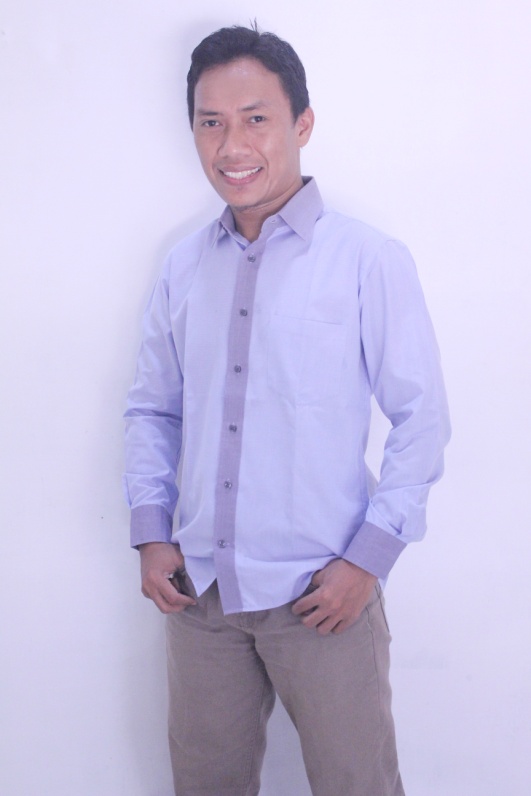 BIODATAData UmumNama Lengkap	:	Fahmi MubarokNama Pena	:	Fachmy CasofaTempat/Tanggal Lahir	:	Jepara/04 Juni 1985Status Perkawinan	:	MenikahAlamat Rumah	:	Jalan Gede RT: 06 RW: 06, Pondongan, Banaran, SukoharjoNomor Ponsel	:	085229282182____________________________________________________________________________________________________________Profil ringkasFachmy Casofa adalah praktisi penulisan dan penerbitan dengan pengalaman lebih dari 7 tahun (sejak 2009). Ia telah menghasilkan karya +23 judul buku berbagai bidang dan ratusan artikel yang tersebar di berbagai media. Keterampilan &KOMPETENSIPenulisan (Umum, Akademis, Bisnis, Jurnalistik, Anak, Religi Islam, Iklan, Konten Media Digital)Penulisan Bayangan (Ghost Writing) dan Pendampingan (Co-Writing)Penyuntingan (Copy Editing)Penerbitan dan Pengelolaan MediaPenerbitan BukuPenerbitan Destop (Desktop Publishing)Pelatihan dan Pendampingan MenulisPengalamanpendidikanKaryaSejak berkarya pada tahun 2008, Fachmy Casofa telah menulis lebih dari 23 judul buku  berbagai bidang, dan menulis biografi tokoh penting yang menembus best seller nasional, seperti BJ Habibie dan Anies Baswedan. Menjadi penulis pendamping untuk tokoh-tokoh bisnis nasional, seperti Natali Ardiant CTO Tiket.com, Saptuari Sugiharto CEO Kedai Digital, Silka Mitrasari CEO Silka Clothing, dan Sunil Tolani CEO Idaff. Informasi detail tentang karya dapat diakses di www.fachmycasofa.com.organisasiFachmy Casofa telah bergiat di beberapa organisasi perbukuan dan literasi, seperti Yayasan Ayo Membaca Indonesia (AMIND), dan Asosiasi Penulis Profesional Indonesia.. pengalaman sebagai trainer, dan konsultan